Аналітичне дослідженняПервинне діагностування ОТГ Миколаївської області,  на предмет врахування інтересів периферійних громадГромади – об’єкти дослідження: Баштанська міська ОТГ, Камяномостівська, Куцурубска, Воскресенська селищна ОТГ Миколаївської області.Мета дослідження: визначити баланс прав та обов’язків учасників соціально-економічного розвитку ОТГ,  з’ясувати ступінь дотримання прав та інтересів периферійних сіл в ОТГ  як учасників бюджетного процесу . Етапи дослідження:Аналіз локальних НПА, що забезпечують дотримання прав периферійних громадСтатут громади, Регламенти. Забезпечення представництва периферійних громад в складі депутатського корпусу та виконкому ради громадиАналіз стратегічних документів громади. Представлення інтересів периферійних громад, дотримання балансу розвитку територіальних одиниць, що увійшли до об’єднаної громади .Управлінська структура. Представництво периферійних громад, старости. Відповідність структури управління громадою пріоритетам соціально-економічного розвитку громади.Доступ до інформаціїАналіз бюджету громади на предмет захисту прав та інтересів периферійних громад.ВИТЯГКуцурубська сільська об’єднана громадаАналіз локальних НПА, що забезпечують дотримання прав периферійних громад. Статут громади, Регламенти. Забезпечення представництва периферійних громад в складі депутатського корпусу та виконкому ради громади.Куцурубська громада в певному сенсі унікальна - це громада, яка єдина в Україні «народжена двічі» Перша конфігурація громади – утворення у 2015 році в результаті об’єднання Куцурубської  та Іванівської (с. Іванівка та с. Яселка) сільських громад з центром в с. Куцуруб. В грудні 2016 відбулося об’єднання Куцурубської (с.Куцуруб, с.Іванівка, с.Яселка), Дмитрівської (с.Дмитрівка), Острівської ( с.Острівка, с.Матросівка, с.Червоне Парутино), Парутинської (с.Парутине, с.Каталине, с.Прибузьке), Солончаківської (с.Солончаки, с.Дніпровське) сільських громад з центром у с. Куцуруб. Аналізуючи нинішню конфігурацію громади постає питання доцільності створення даної ОТГ саме в зазначеному форматі:   Механізм та умови формування спроможних територіальних громад затверджені  Постановою КМУ №214 від 08.04.2015р «Про затвердження Методики формування спроможних територіальних громад»Постановою визначено, що:спроможна територіальна громада - територіальні громади сіл (селищ, міст), які в результаті добровільного об’єднання здатні самостійно або через відповідні органи місцевого самоврядування забезпечити належний рівень надання послуг, зокрема у сфері освіти, культури, охорони здоров’я, соціального захисту, житлово-комунального господарства, з урахуванням кадрових ресурсів, фінансового забезпечення та розвитку інфраструктури відповідної адміністративно-територіальної одиниці;потенційний адміністративний центр спроможної територіальної громади - населений пункт (село, селище, місто), який, як правило, розташований найближче до географічного центру території спроможної територіальної громади та має найбільш розвинуту інфраструктуру;зона доступності потенційного адміністративного центру спроможної територіальної громади - територія навколо потенційного адміністративного центру спроможної територіальної громади, що визначається з урахуванням доступності послуг у відповідних сферах на території такої громади.Визначено, що визначення потенційними адміністративними центрами міст обласного значення та населених пунктів, що мають статус районних центрів, та зон їх доступності.Зони доступності таких потенційних адміністративних центрів визначаються на відстані не більш як 20 кілометрів дорогами з твердим покриттям. Відстань може бути збільшена до 25 кілометрів у разі, коли чисельність населення спроможної територіальної громади в зоні віддаленості від потенційного адміністративного центру більш як 20 кілометрів становить не більш як 10 відсотків загальної чисельності населення такої громади. Така відстань може бути зменшена у разі відсутності доріг з твердим покриттям чи особливостей рельєфу, що унеможливлює сполучення (ріки без мостів, гори).Зони доступності потенційних адміністративних центрів спроможних територіальних громад визначаються з урахуванням доступності послуг у відповідних сферах, зокрема часу прибуття для надання швидкої медичної допомоги у невідкладних випадках та пожежної допомоги, що не має перевищувати 30 хвилин;У випадку формування Куцурубської ОТГ відстань адміністративного центру (с. Куцуруб) до найвіддаленішого населеного пункту (с. Каталине) щонайменше 32 км,  автомобілем можна дістатись терміном в майже годину. 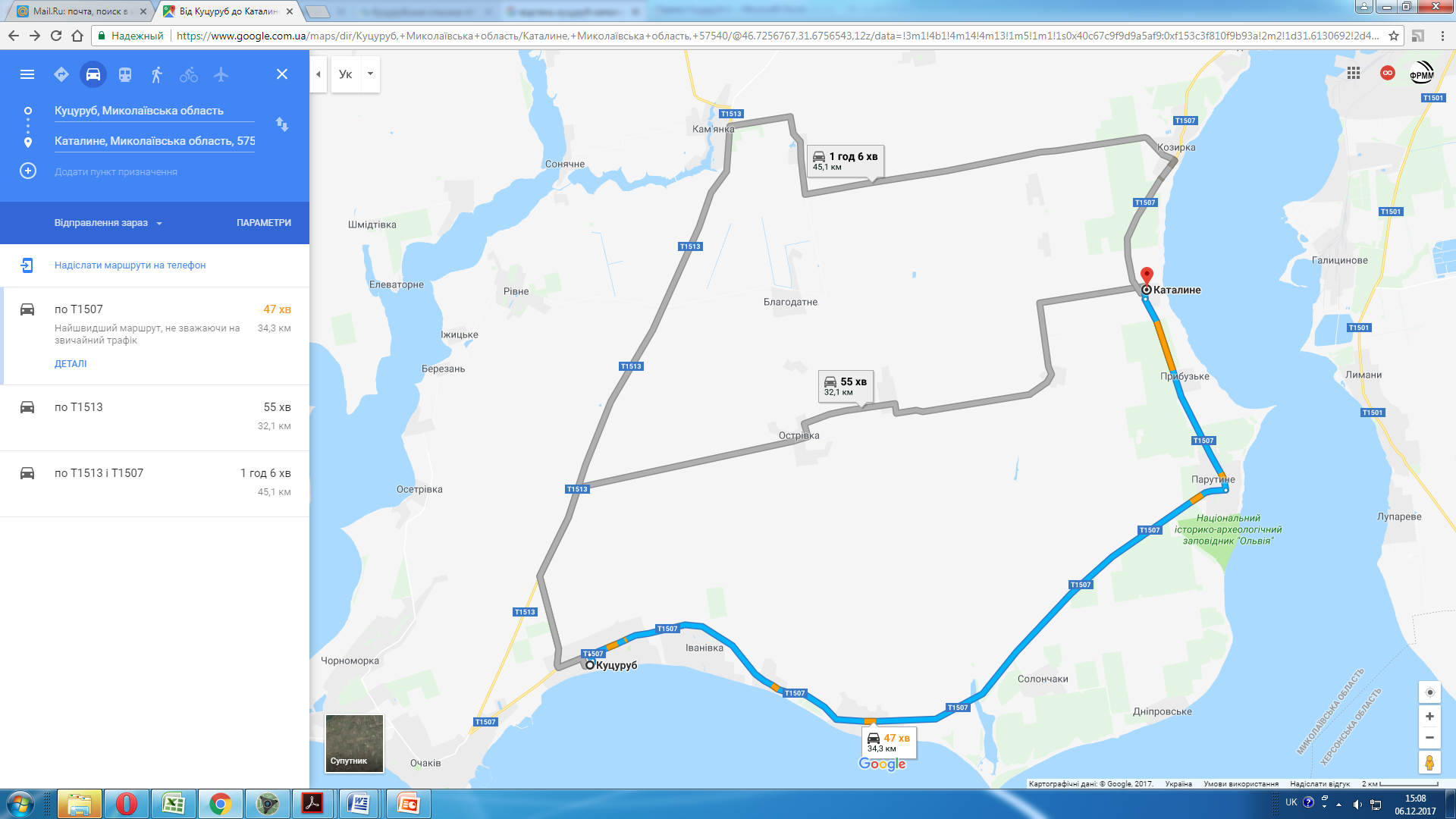 Залишається незрозумілим відповідність визначення спроможності громади на предмет відповідності рішення Постанові КМУ 214. А також обґрунтованість змін до плану перспективного розвитку, що прийнятий Миколаївською облрадою.Статут ОТГ був затверджений рішенням Куцурубської ради  13 липня 2017 р. Розміщений за посиланням https://kucurubska-gromada.gov.ua/statut-gromadi-15-30-19-27-09-2017/ Статут – це мала конституція територіальної громади, яка визначає правовідносини у самій громаді та з зовнішнім середовищем. Статут територіальної громади не може суперечити Конституції України та законам України, прийнятим на її основі та містить норми скоріш процедурного характеру а не законодавчого.Аналізуючи зміст Статуту на предмет дотримання прав периферійних громад постає висновок, що даним локальним нормативно-правовим актом локального рівня всебічно забезпечений захист інтересів мешканців означених громад. Концепцією реформування місцевого самоврядування та територіальної організації влади в Україні , що була ухвалена Урядом 1 квітня 2014 р., передбачається розвиток демократії участі та її законодавчої бази. Одним із принципів задекларовано принцип “відкритості, прозорості та громадської участі”. Серед очікуваних результатів реформи: створення “сприятливих правових умов для максимально широкого залучення населення до прийняття управлінських рішень, а також розвитку форм прямого народовладдя”. Серед завдань реформи: максимальне залучення населення; сприяння розвитку форм прямого народовладдя; запровадження ефективних механізмів участі; надання загальним зборам громадян за місцем проживання права ініціювати позачергове звітування посадових осіб місцевого самоврядування (ОМС); утворення при ОМС консультативно-дорадчих органів для проведення консультацій із громадськістю, сприяння проведенню громадської експертизи; забезпечення права на місцевий референдум; удосконалення процедури утворення органів самоорганізації населення Статутом Куцурубської ОТГ передбачені здійснення різних механізмів демократії участі 1. Формами участі членів Територіальної громади у вирішенні питань місцевогозначення є:місцевий референдум;вибори депутатів сільської  ради, депутатів обласної ради та сільського  голови (місцеві вибори);загальні збори (конференції) громадян за місцем проживання;колективні та індивідуальні звернення жителів СТГ до органів та посадових осіб місцевого самоврядування і органів виконавчої влади;громадські слухання;місцеві ініціативи;участь у роботі координаційних органів місцевого самоврядування, у складі тимчасових комісій, робочих груп, консультативно-дорадчих органів, що створюються і діють при органах публічної влади;створення і діяльність органів самоорганізації населення;робота на виборних посадах місцевого самоврядування;е-петиції  інші не заборонені законом форми.На рівні Статутних та структурних документів в Куцурубської сільської ОТГ достатнім образом присутні законодавчі на локальному рівні норми, що забезпечують захист прав та інтересів периферійної громади в ОТГ. Статутом унормовано інститут старости громади. Окремими нормативно-правовими документами прийняті Положення про старосту, виділені старостинські округи.1.4. У складі депутатського корпусу ради Куцурубської сільської ОТГ представництво депутатів від периферійних громад зумовлено діючою виборчою системою. З 26 представників депутатського корпусу 6 депутатів  представляють безпосередньо адміністративний центр (с. Куцуруб), 7 депутатів - та с. Парутине. 5- Іванівка(Яселка)Розвиток Куцурубської ОТГ підпадає під всі ознаки поліцентричної моделі розвитку ОТГ - в рамках об’єднаної громади існує декілька сильних громад. Явно виражені центри даної громади це село Куцуруб, с. Парутине.  Представництво інтересів периферійних населених пунктів забезпечене завдяки використанню на цьому рівні виборів мажоритарної системи. В даному випадку представництво депутатів від с. Парутине (не адміністративного центру) навіть більше ніж від адміністративного центру громади.  Громада утворена симетрично, населені пункт не перевищують одне одного (є незначне перевищення адміністративного центру у порівнянні з іншими) Отже ризику того, що обрані від периферії депутати не зможуть належним чином представляти і захищати інтереси своїх виборців, оскільки просто не матимуть впливу на порядок денний та голосування в раді в даній громаді не спостерігається. Однак в громадах не зайвою буде потреба запровадження додаткових механізмів захисту інтересів периферії.Аналіз стратегічних документів громади. Представлення інтересів периферійних громад, дотримання балансу розвитку територіальних одиниць, що увійшли до об’єднаної громади .Об’єктом дослідження є : - Стратегічний план розвитку Куцурубської сільської  ради Миколаївської області на 2018-2025 роки, - Програма соціально - економічного розвитку Куцурубської сільської об’єднаної територіальної громади на 2017-2020 роки, (далі ПСЕР)-  Цільові (галузеві) програми Куцурубської ради.2.1. Програмі соціально-економічного розвитку Куцурубської ОТГ до 2020р.  затверджена 09.08.17р. Пріоритетними напрямками розвитку громади визначені:Створення нових та модернізація існуючих підприємств  Створення умов для пріоритетного розвитку малого та середнього підприємництваРозвиток туристичної індустріїЗбереження навколишнього природного  середовищаРозбудова системи «освіта впродовж життя»Забезпечення здорового способу життя людиниЗабезпечення населення якісними житлово-комунальними послугамиРозвиток культурного і духовного середовища, забезпечення патріотичного виховання населенняПідвищення рівня зайнятості сільського населення.Комплексний розвиток території в інтересах територіальної  громади.Варто відмітити що: У  переліку пріоритетних інвестиційних проектів, які плануються до реалізації на території Куцурубської ОТГ за рахунок коштів державного бюджету, сільського бюджету жодним чином не відображені основні пріоритетні напрямки  розвитку громади на 2017 – 2020 роки 1-6, 8-9. Всі інвестиційні проекти направлені на напрямок п. 10. «Комплексний розвиток територій в інтересах територіальних громад» та в деякій мірі - п.7 «Забезпечення населення якісними житлово-комунальними послугами»Левова частка переліку діючих та перспективних проектів розвитку Куцурубської ОТГ на 2017 – 2020 роки стосується адміністративного центру ОТГ, яке історично склалось в форматі Куцурубська ОТГ станом на 01.12.2016. З 21 об’єкту реконструкції/ремонту 12 відносяться саме до Куцурубу:В переліку не має проектів, які б мали об’єднуючий характер, стосувались усієї ОТГ. Це є не виправдано, оскільки до складу ОТГ увійшло досить велика кількість населених пунктів, в кожному з яких є свої історично складені традиції, які можуть увійти одне з одним в антагонізм. Тобто саме принцип поєднання загально необхідних інтересів ОТГ з інтересами окремих периферійних громад є запорукою вирішення проблеми самоідентифікації громади (асоціювання мешканця не з населеним пунктом проживання а з об’єднаною громадою). На жаль в Куцурубській ОТГ даного об’єднуючого фактору не спостерігається. Навіть не розглядається можливість залучення додаткових ресурсів в розвиток громади (кошти ДФРР, програм міжнародної технічної допомоги, міжнародних донорів, та інш).  Ця обставина не є дивною. Куцурубська ОТГ по факту відмовилась від програми ДОБРЕ, з якою почало співпрацювати з липня 2017р. Рішення сільської ради  “Про затвердження протоколу про співробітництво між Куцурубською сілською радою об'єднаної територіальної громади  та Глобал Комьюнітіз, (DOBRE)” сесією сільської ради 18.10.2017  не прийнято.Як в Програмі так і в переліку об’єктів навіть не розглядаються проекти, що пов’язані з реалізацією місцевої політики в сфері економічного розвитку громади,  залучення інвестицій, здійснення інформаційної політики. Дані напрямки не представлені не тільки Програмі соцекономрозвитку, але і в штатній структурі виконавчих органів Куцурубської сільської ради (дивись дальше  п.3). 2.3. В період з лютого до жовтня 2017р Куцурубською  радою ОТГ у відповідності до Стратегії розвитку громади затверджені / продовжені в дії до затвердження нових  цільові (галузеві) програми, сільської ради. До переліку програм, які фінансуються з місцевого бюджету входять:- Програма розвитку освіти Куцурубської сільської ради об’єднаної територіальної громади до 2020р »- Програма соціально - економічного розвитку Куцурубської сільської об’єднаної територіальної громади на 2017-2020 роки»,- Програма соціального захисту людей похилого віку та осіб з обмеженими фізичними можливостями, осіб що постраждали в наслідок Чорнобильської катастрофи до 2020р «Турбота»-  Програма «Питна вода»- Програма по благоустрою, озелененню, поліпшення стану довкілля населених пунктів Куцурубської сільської ради ОТГ до 2020р- Цільова соціальна програма розвитку цивільного захисту Куцурубської сільської ради ОТГ до 2018рЗагальний недолік у всіх програмах це відсутність результативність показників виконання цільової програми, за якими як  мешканець, депутат сільської ради так і потенційний інвестор мав би змогу оцінити в тому числі і якість управлінських рішень виконавчих органів місцевого самоврядування і ефективність та доцільність використання бюджетних коштів, що затрачено на реалізацію цільової програми та комплексу бюджетних програм, що виконуються в складі цільової.Відповідно до Наказу Мінекономіки від 04.12.2006 N 367 «Про затвердження Методичних рекомендацій щодо порядку розроблення регіональних цільових програм, моніторингу та звітності про їх виконання».Структура програми включає перелік обов’язкових розділів серед яких обов’язковий розділ «результативні показники».Результативні показники програми – це кількісні та якісні показники, які характеризують результати виконання програми (у цілому і за етапами) та підтверджуються формами державних статистичних спостережень, бухгалтерською та іншою звітністю і на підставі яких здійснюється оцінка ефективності використання коштів міського бюджету на виконання програми, аналіз досягнутих результатів та витрат.Розробник програми визначає показники, за якими комплексно і всебічно можна здійснювати оцінку її виконання. Система вибраних показників використовується для відстеження динаміки процесів та оцінки кількісних змін.Результативні показники наводяться диференційовано з розбивкою за роками. У разі коли програма виконується не за один етап, результативні показники другого та третього етапів можуть визначатися без розбивки за роками.Результативні показники поділяються на такі групи:показники витрат (ресурсне забезпечення програми) визначають обсяги і структуру ресурсів, які забезпечують виконання програми.У зазначеному розділі вказуються орієнтовні обсяги фінансових витрат, необхідних для виконання програми в цілому та диференційовано за роками з визначенням джерел фінансування. Розрахунок фінансових витрат супроводжується економічним обґрунтуванням.Група показників витрат на виконання програми складається за формою згідно з додатком 2 до Методичних рекомендацій Наказу 367. Розробник програми у разі потреби складає додаткову розшифровку розрахунку витрат, яка також додається до програми;показники продукту – це, зокрема, кількість користувачів товарами (роботами, послугами), виробленими в процесі виконання програми, які використовуються для оцінки досягнення цілей  програми;показники ефективності визначаються як співвідношення кількості вироблених товарів (виконаних робіт, наданих послуг) до їх вартості в грошовому або людському вимірі (витрати ресурсів на одиницю показника продукту);показники якості відображають якість вироблених товарів (виконаних робіт, наданих послуг) і оцінюють їх за результатами досягнення  ними своєї мети або виконання завдання.Отже на даний час діють програми, що прийняті були після об’єднання громад і враховуються інтереси всіх адміністративних одиниць Куцурубської сільської ОТГ, але оцінити їх виконання не є можливим із-за відсутності показників виконання програм. Неможливо також і оцінити вплив дії кожної програми на конкретну територію громади.Загальний коментар-рекомендація.Провести повну юридичну експертизу цільових програм ради ОТГ а також пакету регуляторних актів  на: - відповідність Конституції України, актам законодавства, що  мають вищу 
 юридичну силу,  -  узгодженість проекту з актами такої самої юридичної сили -  відповідність проекту вимогам нормопроектувальної техніки-  наявність норм, що  можуть сприяти вчиненню корупційних правопорушень- дотримання прав та інтересів периферійних громад ОТГТа внести у подальшому відповідні зміни.3. Управлінська структура. Представництво периферійних громад, старости. Відповідність структури управління громадою пріоритетам соціально-економічного розвитку громади.Згідно рішення Куцурубської сільської ради від 06.01.2017 року № 15 «Про   затвердження   структури виконавчих органів Куцурубської сільської ради об’єднаної територіальної громади»  зі змінами штатна чисельність апарату  і виконавчих органів Куцурубської сільської ради станом на 01.10.2017 складає  70,75 штатних одиниць. Формування структури та штатної чисельності апарату управляння ОТГ є власними повноваженнями органу місцевого самоврядування. Умови оплати праці посадових осіб місцевого самоврядування визначаються органом місцевого самоврядування виходячи з умов оплати праці, встановлених для державних службовців відповідних категорій і схем посадових окладів згідно Постанови Кабінету Міністрів України від 9.03.06р. № 268 «Про упорядкування структури та умов оплати праці працівників апарату органів виконавчої влади, органів прокуратури, судів та інших органів».В складі структурних підрозділів виконавчих органів Куцурубської сільської ради присутні наступні: 1. Виконавчий комітет Куцурубської сільської ради об’єднаної громади загальною чисельністю   штатних посад:- сільський голова -1 штатна одиниця- секретар сільської ради-1 штатна одиниця- заступник сільського голови -1 штатна одиниця-  старости – 5 штатних одиниць- архівіст – 1  штатна одиниця- фахівець із зв’язків з громадськістю та пресою   -1 штатна одиниця- державний реєстратор – 1 штатна одиниця- діловод – 1 штатна одиниця- фахівець – 2 штатних одиниць- радник з зовнішньо-економічних питань-1 штатна одиниця- спеціаліст – 1 штатна одиниця- інспектор з кадрів – 0,5 штатних одиниць- інженер з охорони праці – 0,5 штатних одиниць- робітник по благоустрою -5 штатних одиниць- сторож - 2 штатні одиниці- водій -1 штатна одиниця- прибиральниця службових приміщень - 4 штатних одиниці- опалювач – 0,5 – штатних одиниць- слюсар  - 3 штатних одиниці1.2.  Відділ фінансів бухгалтерського обліку та звітності - 5 штатних посад;1.3. Відділ з питань соціального захисту, захисту дітей та роботи з сім’ями  - 9 штатних посад;1.4.  Відділ з питань освіти, молоді, спорту, культури та медицини -   11 штатних посад1.5. Господарсько - земельний відділ -  8,25 штатних посад;1.6.  Відділ з питань оборонної, мобілізаційної роботи та паспортизації - 5 штатних посад;  Оцінюючі конфігурацію виконавчої структури Куцурубської сільської ради на предмет як відповідності її пріоритетним напрямкам розвитку громади так і на предмет захисту прав периферійних громад можна зробити наступні зауваження:Оскільки громада тільки на першому етапі становлення та не має відповідних кваліфікованих кадрів в сферах медицини та частково освіти, делегування повноважень вказаних сфер на рівень району є виправданим. Та залишається незрозумілим досить висока питома вага персонального складу відповідних відділів у порівнянні з іншими напрямками. Функції бухгалтерського обліку, звітності та управління фінансами об’єднані в один структурний підрозділ. Таке поєднання функцій (один спеціаліст займається і фінансовим забезпеченням і бухгалтерським обліком є викликом гнучкого та ефективного управління публічними коштами громади. Непрямим доказом приведеного припущення є аналіз доброчесності впровадження програмно-цільового методу в місцевому бюджеті (див п. 5.1) Основними проблемами в новостворених ОТГ є недостатність кваліфікованих кадрів в галузі державного управління. Як наслідок місцева рада може прийняти рішення, що буде суперечить діючому законодавству України. Отже для недопущення можливих випадків прийняття, навіть несвідомо, неправомірних рішень новостворена ОТГ зазвичай передбачає структурний підрозділ, в обов’язках якого має бути: організація правової роботи, спрямованої на правильне застосування, неухильне додержання та запобігання невиконанню вимог актів законодавства, інших нормативних актів сільрадою радою, її виконавчим комітетом, головою  ОТГ та виконавчими органами сільської ради під час виконання покладених на них завдань і повноважень, а також представництво та захист в судах інтересів сільської ради, її виконавчого комітету , голови ОТГ, а також виконавчих органів ради під час розгляду правових питань і спорів.перевірка на відповідність чинному законодавству України проектів рішень сільської ради, її виконавчого комітету та розпоряджень голови,.юридична експертиза проектів договорів (угод, контрактів). Та інш.В структурі виконкому Куцурубської сільської ради ОТГ не передбачений відповідний юридичний підрозділ, штатний розпис не містить навіть посади юриста.В структурі управління Куцурубської ОТГ явно переважає «соціально гуманітарний» напрямок.  І це при делегуванні частини повноважень у відповідній сфері на рівень району разом з передачею частини субвенцій держбюджету. Така малообґрунтована наявність структурних елементів може бути додатковим навантаженням на сільській бюджет, що не дозволить вивільнити бюджетні кошти на утримання апарату управління даних сфер та направити їх на інші найбільш важливі пріоритетні проблеми розвитку громади.При цьому пріоритеті напрямками розвитку громади, що визначені в Програмі соцекономрозвитку до 2020р:Створення нових та модернізація існуючих підприємств  Створення умов для пріоритетного розвитку малого та середнього підприємництваРозвиток туристичної індустріїЗбереження навколишнього природного  середовищаЗабезпечення здорового способу життя людиниЗабезпечення населення якісними житлово-комунальними послугамиПідвищення рівня зайнятості сільського населення.Комплексний розвиток території в інтересах територіальної  громади.«закриті» по факту тільки 1 підрозділом – господарсько-земельний відділ (8,25 посади) в штатному розписі якого окрім керівника є 2 фахівці з питань містобудування, архітекттури, ЖКГ, та 5,25 посади спеціаліста/фахівця з земельних питань. Навіть при гіпотетично високій кваліфікації посадових осіб місцевого самоврядування, що працюють в даному відділі весь спектр напрямків сталого економічного розвитку громади такою чисельністю не виконати.  Представництво периферійних громад забезпечено наявністю в структурі та штатній чисельності посади старост (5). Старости за своєю посадою, згідно діючого законодавства входять до складу виконкому ради. За задумом реформи, посади старост повинні запроваджуватися насамперед на рівні колишніх територіальних громад, які до об’єднання мали власні органи місцевого самоврядування (сільську, селищну раду) та відповідного голову, за винятком адміністративного центру нової об’єднаної громади.. Задля недопущення перевантаження старости (старости покликані компенсувати втрату громадами власних органів і посадових осіб місцевого самоврядування та стати своєрідним запобіжником від зловживання адмін. - центром ОТГ своїм «центральним» становищем) на рівні структури апарату управління доцільно передбачити і допомогу старостам через введення посади помічника старости за рахунок скорочення «гуманітарного» напрямку. А саме: об’єднання кількох підрозділів гуманітарного напрямку в єдиний, чітке визначення послуг соціального напрямку та адміністративних послуг, що надаються населенню та можливої передачі частини функцій структурних підрозділів до ЦНАП. Оцінюючи структуру на відповідність стратегічним напрямкам розвитку громади можна зробити висновок, що не співпадає з останніми і сформована з слабким ступенем доцільності. Є реальна загроза  гармонійного розвитку громади.   Доступ до інформаціїУ 2017-му році ОТГ отримала близько 6,392  мільйонів інфраструктурної субвенції та. Влада ОТГ створила виконавчий комітет та відповідні відділи та управління, які перебрали функції управління освітою,  культурою, спортом разом із правом власності та майно місцевої громади. В ОТГ, на відміну від звичайних сільських та селищних рад (які подекуди на утримання апарату витрачали до половини бюджету), розпоряджаються значними сумами, реалізовують потужні інфраструктурні проекти.Та чи відомо про це жителям громад? Наскільки прозорою і відкритою є діяльність голови ОТГ, депутатів, виконавчого апарату?  Куцурубська ОТГ до недавнього часу мала власний веб-портал https://kutsurub.at.ua/, головним недоліком якого було засилля реклами від власника хостингу, що надавався користувачеві безплатно. У зв’язку з цим була обмежена можливість наповнення сайта публічною інформацієюНа першому етапі становлення ОТГ використовується сервіс для новоутворених ОТГ gromada.gov.ua. Стрінка Куцурубської ОТГ знаходиться за посиланням https://kucurubska-gromada.gov.ua/ . Тобто вже є сервіс для новутворених ОТГ, що забезпечує виконання органами місцевого самоврядування діючого інформаційного законодавства та про доступ до публічної інформації. Але на жаль при всіх забезпечених з боку органів державної влади можливостях вимоги законодавства України стосовно оприлюднення публічної інформації виконавчими органами місцевого самоврядування Куцурубської ОТГ не виконуються. - Не оприлюднюються  (станом на 01.01.2017) на сайті рішення виконкому та ради у тому числі бюджетні рішення . Розділ офіційні документи ОТГ пустий.- Проекти рішень виконкому та ради оприлюднюються не в установлений законом строк. Наприклад проекти рішень сесії від 18.10.2017 оприлюднені тільки в листопаді 2017. (портал gromada.gov.ua має функцію фіксації дати та часу публікації в адресній строчці) - не оприлюднюються результати поіменного голосування сесій рад, містобудівна документація, проекти регуляторних актів.Та інше.Згідно ст 28 БКУ оприлюднені паспорти бюджетних програм (хоча далеко не всі). Аналіз паспортів бюджетних програм (доброчесності впровадження програмно-цільового методу формування місцевого бюджету) див у п. 5.1.Загалом доступ користувачів до публічної інформації не забезпечений. Повного пакету інформації щодо функціонування об’єднаної громади через електронний ресурс не має. Оновлення інформації не відбувається. Аналіз бюджету громади на предмет захисту прав та інтересів периферійних громад.Аналіз доброчесності застосування ПЦМ в бюджетному процесі громади06  січня 2017 року рішенням  № 22 сесія  ради затвердила сільський бюджет Куцурубської сільської ради на 2017 рік. Рішення  оприлюднено на «старому» сайтіЗ 1 квітня 2017р у відповідності до діючого законодавства Куцурубська ОТГ увійшла в бюджетний процес в повному обсязі.  У відповідності до статті 20, та розділу 4 Перехідних положень БКУ розпорядженням голови ОТГ затверджені паспорти бюджетних програм  Відповідно до пункту 10 частини першої статті 2 Бюджетного кодексу бюджетний процес - це регламентована нормами права діяльність, пов'язана із складанням, розглядом, затвердженням бюджетів, виконанням і контролем за їх здійсненням, розглядом звітів про виконання бюджетів, що складають бюджетну систему України.Стаття 20 Бюджетного кодексу України передбачає застосування програмно-цільового методу (ПЦМ) у бюджетному процесі. (ПЦМ  - метод управління бюджетними коштами для досягнення конкретних вимірюваних результатів за рахунок коштів бюджету із застосуванням оцінки ефективності (відповідність ціни-якості--результату) використання бюджетних коштів на всіх стадіях бюджетного процесу та обов’язковим оприлюдненням результатів оцінки).Відповідно до п. 18 розд. VI «Прикінцеві та перехідні положення» БКУ ПЦМ у бюджетному процесі на рівні місцевих бюджетів, які мають зв’язок з державним бюджетом, застосовується починаючи зі складання проектів місцевих бюджетів на 2017 рік. Основна відмінність від «старого» постатейного методу – це складання бюджету, який передбачає формування і виконання бюджету в розрізі бюджетних програм.  Запровадження програмно-цільового методу складання та виконання бюджету має переваги:забезпечення прозорості бюджетного процесу, що чітко визначає цілі і завдання, на досягнення яких витрачаються бюджетні кошти, підвищення рівня контролю за результатами виконання бюджетних програм;забезпечення за результатами виконання бюджету здійснення оцінки діяльності учасників бюджетного процесу щодо досягнення поставлених цілей та виконання завдань, а також проведення аналізу причин неефективного виконання бюджетних програм;упорядкування організації діяльності головного розпорядника бюджетних коштів щодо формування і виконання бюджетних програм шляхом чіткого розмежування відповідальності за реалізацію кожної бюджетної програми між визначеними головним розпорядником бюджетних коштів та відповідальними виконавцями бюджетних програм;посилення відповідальності головного розпорядника бюджетних коштів за дотримання відповідності бюджетних програм законодавчо визначеній меті його діяльності, а також фінансове забезпечення бюджетних програм і результати їх виконання;підвищення якості розроблення бюджетної політики, ефективності розподілу і використання бюджетних коштів. Головний компонент ПЦМ це бюджетна програма, яка складається з тісно пов’язаних між собою дій, спрямованих на виконання завдань програми та досягнення однієї цілі або низки середньострокових чи довгострокових цілей. Кожна програма формується з дотриманням визначених вимог і повинна містити назву, мету, завдання, напрямки та результативні показники виконання (затрати, продукт, якість та ефективність).Застосування результативних показників програм дає змогу продемонструвати результативність використання бюджетних коштів, тобто співвідношення досягнутих результатів та затрачених коштів, оцінити тривалість виконання бюджетної програми, її необхідність та відповідність визначеній меті, а також порівнювати результати виконання бюджетних програм, аналізувати їх. Застосування результативних показників є основою для якісного та кількісного аналізів стану виконання програми у контексті фінансового забезпечення та в частині досягнення соціального ефекту, що є основою виконання бюджетної програми. Тому в даному підрозділі особливу увагу приділено доброчесності застосування ПЦМ в бюджетному процесі Куцурубської ОТГ а саме ступінь дотримання законодавства по ПЦМ органом місцевого самоврядування ОТГ.Розпорядженням голови станом на жовтень 2017 ОТГ затверджено 25 паспортів бюджетних програм, однак належної дисципліни (доброчесності) виконання законодавства по ПЦМ  не спостерігається. В паспортах у переважній більшості представлений Пакет результативних показників не представлений або представлений в дуже  урізаному вигляді, що не відповідає законодавству по ПЦМ. Пакет результативних показників:- є ключовим інструментом механізму планування і виконання бюджету за програмно-цільовим методом,- є основною характерною рисою ПЦМ,- втілюють вихідним складову програмно-цільового бюджету,- є своєрідним індикатором, всебічно ілюструє успішність виконання програми,      - вимірювані і підлягають кількісному визначенню. При заповненні таблиці результативних показників використовується пакет спільних наказів МФУ та профільних міністерств «Про затвердження типового переліку бюджетних програм відповідної сфери та типовий пакет результативних показників». В паспорті бюджетної програми можуть бути присутній неповний пакет результативних показників, або в типовому переліку бюджетних програм може бути відсутня уніфікована програма. При цьому ГРБК  має бути надано відповідне пояснення щодо застосування неповного пакету показників. Ґрунтуючись на основних принципах запровадження ПЦМ в бюджетному процесі місцевих бюджетів  оцінюється означений нижче факт:- за бюджетними програмами, за якими не визначено мету, завдання, результативні показники з огляду на специфіку для кожного окремого бюджету, останні формуються із урахуванням стратегічних цінностей та цілей, на досягнення яких спрямована бюджетна програма. При цьому кожний головний розпорядник бюджетних коштів, який отримує бюджетні асигнування, повинен сформулювати окрему бюджетну програму (підпрограму), визначивши конкретні та чіткі її елементи:- назву бюджетної програми (підпрограми);- мету бюджетної програми;- завдання (одне або декілька) бюджетної програми (підпрограми);- результативні показники виконання бюджетної програми/підпрограми (затрат, продукту, ефективності, якості). Умовно дану норму визначимо як «принцип достатності». Визначені у вищенаведеному примірному переліку результативні показники виконання бюджетних програм застосовуються в тій частині, що відповідає встановленим меті та завданням конкретної бюджетної програми (підпрограми). Водночас перелік завдань та результативних показників може бути уточнений і розширений.Оцінюючи доброчесність застосування ПЦМ в місцевому бюджеті Куцурубської ОТГ можна визначити, що тільки один паспорт бюджетної програми складений у відповідності до діючого законодавства по ПЦМ – це:КПКВК 0110170 КПКВК 0110170 Організаційне, інформаційно-аналітичне та матеріально-технічне забезпечення діяльності виконавчого комітету сільської радиПаспорт даної бюджетної програми по завданню «Здійснення виконавчим органом Куцурубської сільської ради наданих законодавством повноважень у  сфері забезпечення діяльності апарату виконавчого орган сільської  ради» заповнений з достатньою дисципліною, містить необхідного переліку результативних показників, визначених профільним Наказом МФУ № 1147 «Державне управління». Однак не представлена підстава для здійснення даної бюджетної програми – регіональна цільова програма Куцурубської сільської радиІнші паспорти:КПКВК 0113020 Надання пільг та субсидій населенню на придбання твердого та рідкого пічного побутового палива і скрапленого газу.В даному паспорті присутнє тільки одне завдання – забезпечення побутовим вугіллям окремих категорій громадян. Вказаний неповний перелік показників (всього 1 показник – кількість отримувачів побутового вугілля – 2380 господарств  і фінансування програми – 2,38 тис. грн. Викликає сумнів достовірність вказаного показника у співвідношенні до загальної кількості населення Куцурубської ОТГ КПКВК 0116050 Фінансова підтримка об’єктів комунального господарства. Показано тільки обсяг фінансування -1352,23 тис. грн. та показник продукту - кількість підприємств водопровідно- каналізаційного господарства, яким планується надати підтримку -37,99???. Достовірність показника сумнівна – як кількість підприємств може бути нецілим числом та як в одній ОТГ може бути така кількість комунальних підприємств? 0116430 Розробка схем та проектних рішень масового застосування – неповний перелік - вказана тільки показник продукту – кількість проектів - 3. Та обсяг фінансування. 0113030 Надання пільг з оплати послуг зв’язку та інших передбачених законодавством пільг… Неповний перелік – кількість підприємств отримувачів компенсацій за пільговий проїзд окремих категорій громадян -1, сума 179,76 тис. грн.0113190 Надання пільг населенню (крім ветеранів війни та праці військової служби ОВС та громадян, які постраждали в наслідок Чорнобильської катастрофи)  на оплату житлово - комунальних послуг і природного газу. Наповний перелік – вказана тільки кількість отримувачів пільг -19 осіб0111220 Інші освітні програми – Неповний перелік показників – кількість навчальних закладів -14 0111050 організація та проведення громадських робіт –  В даному паспорті уніфікованої програми замість типового показника представлений показник, що відображає сутність цієї програми- зарплата  з нарахуваннями . не відображено  отримувачі цієї зарплати. Дана конфігурація не відповідає профільним наказам МФУ №836 та 1147. Заробітна плата посадових осіб місцевого самоврядування закладається тільки в один паспорт «керівництво та управління..» 0116310 - Реалізація заходів щодо інвестиційного розвитку території.В переліку завдань даного паспорту   тільки одне завдання. «Забезпечення будівництва та реконструкції об’єктів». Перелік показників виконання завдання визначений нечітко без поділення на види робіт. Дане групування видів робіт не відповідає профільному наказу МФУ № 945 від 27.07.2011 «Про затвердження Примірного переліку результативних показників бюджетних програм для місцевих бюджетів за видатками, що можуть здійснюватися з усіх місцевих бюджетів», де реконструкція та будівництво рознесені в різні типові завдання для кожного з яких визначений типовий перелік результативних показників. По жодному з вище перелічених паспортів не представлено пояснення щодо застосування неповного пакету показників. Нижче представлені паспорти в яких взагалі не має пакету результативних показників:КПКВК 0113400 Інші видатки на соціальний захист населенняКПКВК 0116060 Благоустрій міст сіл, селищКПКВК 0117810 Видатки на запобігання та ліквідацію надзвичайних ситуацій та наслідків стихійного лиха. 0116650 Утримання та розвиток інфраструктури доріг 0116310 Реалізація заходів щодо інвестиційного розвитку територій0113200 Соціальний захист ветеранів війни та праціРекомендація: привести у відповідність до діючого законодавства по ПЦМ паспорти бюджетних програми .Аналіз дотримання прав та інтересів периферійних громад на підставі бюджетних документів сільської ради.  На підставі загальнодоступної інформації про бюджет ОТГ, що міститься на сайті ОТГ досить легко встановити баланс прав та інтересів периферійних громад по наявності останніх в переліку інфраструктурних об’єктів, фінансування яких здійснюється з  різних джерел. З огляду на вказане рішення можна зробити висновок,  аналогічно висновкам по стратегічних документах громади. : Спостерігається явний перекіс направлення ресурсів в адміністративний центр ОТГ. Як підтвердження вищевикладеного. Згідно рішення Куцурубської сільської ради від 07.09.2017 та 18.10.2017 в перелік об’єктів які будуть реалізовуватись на території Куцурубської ОТГ в 2017р увійшли: - Капітальний ремонт дорожнього покриття по вул.Дніпробузька (від вул.Шмідта до будинку №94 по вул.Дніпробузька) в с.Куцуруб Очаківського району Миколаївської області  - 1482,817 тис.грн. ( загальний фонд);- Капітальний ремонт дорожнього покриття по вул.Пілієва (від будинку № 2  до будинку №27  ) в с.Куцуруб Очаківського району Миколаївської області  - 689,434  тис.грн. ( загальний фонд);- Капітальний ремонт дорожнього покриття по вул.Молодіжна в с. Яселка Куцурубської сільської ради Очаківського району Миколаївської області  - 154,830 тис.грн. ( 134,584 тис.грн. - загальний фонд, 20,246 тис.грн. – спеціальний фонд);- Капітальний ремонт дорожнього покриття по вул. Дніпровська в с. Яселка  Куцурубської сільської ради Очаківського району Миколаївської області  - 180,992 тис.грн. ( спеціальний фонд);- Капітальний ремонт дорожнього покриття по вул.Москаленка в с.Острівка Куцурубської сільської ради Очаківського району Миколаївської області  - 299,996 тис.грн. (загальний фонд);- Капітальний ремонт дорожнього покриття по вул.Степова в с.Червоне Парутине Куцурубської сільської ради Очаківського району Миколаївської області  - 299,970 тис.грн. (загальний фонд);- Капітальний ремонт дорожнього покриття по вул.Лиманна в с.Каталине Куцурубської сільської ради Очаківського району Миколаївської області  - 289,499 тис.грн. (загальний фонд);- Капітальний ремонт дорожнього покриття на в'їзді в с.Іванівка (Покровка) Куцурубської сільської ради Очаківського району Миколаївської області  - 299,996 тис.грн. ( спеціальний фонд);- Реконструкція мережі водопроводу по вул.Садова в с.Солончаки   Очаківського району Миколаївської області  - 567,493 тис.грн. ( спеціальний фонд);- Реконструкція мережі водопроводу по вул.Зелена в с.Дніпровка  Очаківського району Миколаївської області  - 164,466 тис.грн. ( спеціальний фонд);- Технічне переоснащення топкової Дмитрівської ЗОШ І-ІІІ ст. в с.Дмитрівка   Очаківського району Миколаївської області  - 1499,234 тис.грн. (спеціальний фонд);   - Реконструкція вуличної мережі водопроводу у с. Парутине   Очаківського району Миколаївської області  - 1579,799 тис.грн. ( спеціальний фонд);- Капітальний ремонт дорожнього покриття по вул.Садова в с.Іванівка    Куцурубської сільської ради Очаківського району Миколаївської області  - 279,176 тис.грн. ( спеціальний фонд);- Капітальний ремонт дорожнього покриття по вул.Дніпробузька в с.Іванівка    Куцурубської сільської ради Очаківського району Миколаївської області  - 293,921 тис.грн. ( спеціальний фонд);- Капітальний ремонт дорожнього покриття по вул.Шмідта в с.Іванівка    Куцурубської сільської ради Очаківського району Миколаївської області  - 218,735 тис.грн. ( спеціальний фонд);- Капітальний ремонт дорожнього покриття по вул.Виноградна в с.Прибузьке  Куцурубської сільської ради Очаківського району Миколаївської області  - 435,245 тис.грн. ( спеціальний фонд).- «Капітальний ремонт частини покрівлі Куцурубської ЗОШ І-ІІІ ст. ім. Т.Г. Шевченка в с.Куцуруб Очаківського району Миколаївської області» - 853,397 тис.грн. ( спеціальний фонд).Отже з 17 об’єктів, що фінансуються у 2017р – 9 відносяться саме до центру громади:ВИСНОВКИ На рівні Статутних та структурних документів в Куцурубської сільської ОТГ достатнім образом присутні законодавчі на локальному рівні норми, що забезпечують захист прав та інтересів периферійної громади в ОТГ. Статутом унормовано інститут старости громади. Окремими нормативно-правовими документами прийняті Положення про старосту, виділені старостинські округи.З аналізу стратегічних документів громади (Стратегія, ПСЕР, цільові програми) можна зробити висновок, що в означених документах не відображено інтереси периферійних громад, не дотримано баланс розвитку територіальних одиниць, що увійшли до об’єднаної громади. При чому спостерігається політика розвитку адміністративного центру одноособово, без контексту розвитку усієї громади. Даний підхід є викликом сталого розвитку ОТГ. В даних документах взагалі не представлені політики розвитку в сферах:Створення нових та модернізація існуючих підприємств  Створення умов для пріоритетного розвитку малого та середнього підприємництваРозвиток туристичної індустріїЗбереження навколишнього природного  середовищаЗабезпечення здорового способу життя людиниЗабезпечення населення якісними житлово-комунальними послугамиПідвищення рівня зайнятості сільського населення.Комплексний розвиток території в інтересах територіальної  громади.А також інформаційної політики громадиСуттєвим недоліком, який може в певній мірі гальмувати реалізацію місцевої політики в певних сферах є використання цільових програм. Цільові програми ради ОТГ діють нові, тобто прийняті нинішнім складом депутатського корпусу. Однак в даних програмах відсутній пакет результативних показників, за якими можна всебічно оцінити як ефективність реалізації кожної конкретної програми, так і саме доцільність реалізації програми, витрачання на неї коштів громади а також оцінити якість управлінських дій посадових осіб місцевого самоврядування, на яких покладені відповідні функції.Управлінська структура виконавчих органів Куцурубської ОТГ  сформована з слабким ступенем доцільності та відповідності до стратегічних напрямків розвитку. Є реальна загроза гармонійного розвитку. Спостерігається явний перевага «соціально-гуманітарного напрямку» розвитку громади над всіма іншими, що є не виправдано. Представництво периферійних громад забезпечено наявністю в структурі та штатній чисельності посади старост. Однак ні в структурі ні в цільових ні в бюджетних програмах ОТГ не передбачена додаткова підтримка цього інституту, на який покладається досить вагома навантаження по утриманню та розвитку периферії.Доступ до інформації забезпечено наявністю веб-ресурсу ОТГ – порталу ради. З контент аналізу порталу та аналізу видів, структури інформації, що розміщується на порталі можна констатувати про наступний факт - доступ та доступність інформації на порталі відсутня в повному обсязі що є:-  по перше, порушенням діючого інформаційного законодавства України- по друге, не надає змоги мешканцю в реальному часі не тільки отримати необхідну інформацію і а змогу впливати на процеси, що здійснюються в громаді.- по третє, свідчить про «закритість» громади.Фінансове забезпечення утримання апарату управління громади, соціальної сфери, закладів, що знаходяться в комунальній власності громади, тобто сфери надання делегованих повноважень ОТГ обумовлено нормами  діючого законодавства України в контексті реформи адміністративно-територіального устрою та бюджетної сфери, що пов’язано з процесом децентралізації. А от саме  направлення капітальних видатків бюджету громади (власні повноваження) їх розподілення як на реалізацію заходів соціально-економічного та культурного розвитку громади, так і розподілення таких видатків на фінансування проектів розвитку в розрізі адміністративно-територіальних одиниць, що входять до складу громади і відображає реальний баланс прав та інтересів периферійних громад в ОТГ. Капітальні видатки Куцурубської міської ради ОТГ спрямовуються (в межах наявних фінансових ресурсів громади) в переважній більшості на фінансування інфраструктури адміністративного центру (Куцуруб станом на 01.12.2016р). Джерела фінансування не диверсифіковані: джерело фінансування планується  тільки кошти місцевого та державного бюджету (інфраструктурна субвенція.) З аналізу бюджетних документів ОТГ постає висновок ще й про відсутність дисципліни складення бюджетних документів з запровадженням ПЦМ. Виконком ради не квапиться відкривати інформацію для потенційних користувачів та платників податків про ефективність та результативність виконання управлінських рішень ОТГ та про ефективність використання бюджетних коштів.Пропозиції.Для забезпечення гармонійного та демократичного розвитку Куцурубської ОТГ, з урахуванням прав та інтересів периферійних громад:1. Провести повну юридичну експертизу цільових програм ради ОТГ а також пакету регуляторних актів  на: - відповідність Конституції України, актам законодавства, що  мають вищу 
 юридичну силу,  -  узгодженість проекту з актами такої самої юридичної сили -  відповідність проекту вимогам нормопроектувальної техніки-  наявність норм, що  можуть сприяти вчиненню корупційних правопорушень-  дотримання балансу прав та інтересів периферійних громад ОТГ3. Запровадити додаткові механізми захисту інтересів периферії, а саме - дорадчих органів при виконкомі ОТГ та територіальних підрозділах виконкому (громадські ради, експертні ради, галузеві ради, органи самоорганізації населення, та інш).Підсилити інститут старости в громаді через забезпечення додаткової підтримки як інституціонального характеру  – введення на рівні штатного розпису помічника старости, так і фінансового характеру - прийняття відповідних цільової та бюджетних програм ОТГ.Чітко визначити (ідентифікувати) послуги соціального напрямку та адміністративні послуги, що надаються населенню та розглянути можливість передачі частини функцій структурних підрозділів виконкому до ЦНАП.Упорядкувати штатну структуру виконкому ОТГ: - визначення доцільності існування структурних підрозділів по сферам освіти, соцзахисту та охорони здоров’я в структурі управління громадою, та персонального складу відповідних відділів на основі чіткого розподілення повноважень в даних сферах між ОТГ та районом.- «підсилення» напрямків економічного розвитку громади,  залучення інвестицій, упорядкування земельних відносин, управління житлово-комунальним господарством та комунальним майном громади, інформаційної політики.Задля недопущення прийняття неправомірних рішень органами місцевого самоврядування Куцурубської ОТГ - створити правове (юридичне) забезпечення діяльності виконкому та ради ОТГ (юридичний підрозділ/посада юриста в складі виконкому ОТГ або передача юридичного супроводження діяльності органів місцевого самоврядування на аутсорсинг)      Запровадження управлінського механізму внутрішнього контролю  для найповнішої мобілізації і раціонального використання бюджетних ресурсів. Відповідно до Відповідно до ст..26 Бюджетного кодексу України та Постанови КМУ від 28.09.2011р. N1001 Деякі питання утворення структурних підрозділів внутрішнього аудиту та проведення такого аудиту. На рівні органу місцевого самоврядування унормувати формат внутрішнього контролю, який повинен забезпечувати окремий виконавчий орган сільської ради – сектор/спеціаліст внутрішнього фінансового контролю, нагляду та протидії корупції Куцурубської ОТГ. Розглянути проект пакету нормативно-правового забезпечення на рівні ради проведення внутрішнього аудиту та оцінки виконання цільових програм (Плану соціально-економічного розвитку) та бюджетних програм, що виконуються в їх складі.Впровадження системи оцінки ефективності діяльності і посадових осіб місцевого самоврядування в процесі виконання ними владних, організаційно-розпорядчих та господарських повноважень. А саме введення в практику оцінку управлінських рішень посадових осіб місцевого самоврядування через введення результативних показників діяльності посадових осіб місцевого самоврядування. Запровадити в період становлення громади бюджету участі, що направлений не тільки на вирішення пріоритетних проблем громади, в тому числі і периферії але й  на вирішення проблеми самоідентифікації громади. Посилення дисципліни складання та оприлюднення бюджетних документів сільської ради у тому числі документів по програмно-цільового методу.Посилити дисципліну оприлюднення публічної інформації згідно нормам діючого інформаційного законодавства України.№ з/пНайменування заходуСтрок виконанняВартість проекту (тис.грн.)Відповідальні виконавціДжерела фінансування1Капітальний ремонт дорожнього покриття по вул. Дніпробузькій (від вул. Шмідта до будинку № 94 по вул. Дніпробузька) в с. Куцуруб Очаківського району Миколаївської області 20171547,263Виконавчий комітет Куцурубської ОТГ Господарсько – земельний відділ Кошти державної субвенції на розвиток інфраструктури ОТГ Місцевий бюджет 2Капітальний ремонт дорожнього покриття по вул. Пілієва ( від будинку № 2 до будинку 27) в с. Куцуруб Очаківського району Миколаївської області 2017718,247Виконавчий комітет Куцурубської ОТГ Господарсько – земельний відділ Кошти державної субвенції на розвиток інфраструктури ОТГ Місцевий бюджет 3Капітальний ремонт водонапірної  башти в с. Іванівка (Покровка)2017400,0Виконавчий комітет Куцурубської ОТГ Господарсько – земельний відділ Кошти державної субвенції на розвиток інфраструктури ОТГ Місцевий бюджет Капітальний ремонт водонапірної  башти в с. Іванівка 2017400,0Виконавчий комітет Куцурубської ОТГ Господарсько – земельний відділ Кошти державної субвенції на розвиток інфраструктури ОТГ Місцевий бюджет 4Капітальний ремонт дорожнього покриття на в'їзді в с. Іванівка (Покровка)2017300,00Виконавчий комітет Куцурубської ОТГ Господарсько – земельний відділ Кошти державної субвенції на розвиток інфраструктури ОТГ Місцевий бюджет Капітальний ремонт дорожнього покриття по вул..Садова в с. Іванівка 2017279,176Виконавчий комітет Куцурубської ОТГ Господарсько – земельний відділ Кошти державної субвенції на розвиток інфраструктури ОТГ Місцевий бюджет 5Капітальний ремонт дорожнього покриття в с. Яселка вул.Молодіжна2017154,83Виконавчий комітет Куцурубської ОТГ Господарсько – земельний відділ Кошти державної субвенції на розвиток інфраструктури ОТГ Місцевий бюджет Капітальний ремонт дорожнього покриття в с. Яселка вул.Дніпробузька2017180,9Виконавчий комітет Куцурубської ОТГ Господарсько – земельний відділ Кошти державної субвенції на розвиток інфраструктури ОТГ Місцевий бюджет 6Технічне переоснащення топкової Дмитрівської ЗОШ 2017-20191720,0Відділ освіти, молоді, спорту, культури та медициниКошти державної субвенції на розвиток інфраструктури ОТГ Місцевий бюджет 7Реконструкція вуличної мережі водопроводу в селі Солончаки Очаківського району Миколаївської області 2017-2018554,8Виконавчий комітет Куцурубської ОТГ Господарсько – земельний відділ Кошти державної субвенції на розвиток інфраструктури ОТГ Місцевий бюджет 9Реконструкція вуличної мережі водопроводу в селі Дніпровка  Очаківського району Миколаївської області 2017-2018166,639Виконавчий комітет Куцурубської ОТГ Господарсько – земельний відділ Кошти державної субвенції на розвиток інфраструктури ОТГ Місцевий бюджет 1Реконструкція вуличної мережі водопроводу в селі Парутине   Очаківського району Миколаївської області 2017-20181499,0Виконавчий комітет Куцурубської ОТГ Господарсько – земельний відділ Кошти державної субвенції на розвиток інфраструктури ОТГ Місцевий бюджет Капітальний ремонт дорожнього покриття  вул.Лиманська в  с.Каталине2017289,4Виконавчий комітет Куцурубської ОТГ Господарсько – земельний відділ Кошти державної субвенції на розвиток інфраструктури ОТГ Місцевий бюджет Капітальний ремонт дорожнього покриття в вул.Виноградна с.Прибузьке2017410,288Виконавчий комітет Куцурубської ОТГ Господарсько – земельний відділ Кошти державної субвенції на розвиток інфраструктури ОТГ Місцевий бюджет 1Капітальний ремонт дорожнього покриття вул.Москаленка  в с. Острівка2017-2018299,9Виконавчий комітет Куцурубської ОТГ Господарсько – земельний відділ Кошти державної субвенції на розвиток інфраструктури ОТГ Місцевий бюджет 1Капітальний ремонт дорожнього покриття вул.Степова в с. Червоне Парутине 2017-2018299,9Виконавчий комітет Куцурубської ОТГ Господарсько – земельний відділ Кошти державної субвенції на розвиток інфраструктури ОТГ Місцевий бюджет 1Реконструкція (утеплення) будівлі загальноосвітньої школи І-ІІІ ступенів с. Парутине Очаківського району Миколаївської області 2017-20182400,0Відділ освіти, молоді, спорту, культури та медициниКошти державної субвенції на розвиток окремих територій Місцевий бюджет 1Капітальний ремонт (утеплення) фасадів будівлі дитячого садка «Зірочка» за адресою: вул.. Кутузова, 6 в с. Куцуруб Очаківського району Миколаївської області 2017-20191670,0Відділ освіти, молоді, спорту, культури та медицини  розвиток інфраструктури ОТГ Місцевий бюджет 1Капітальний ремонт частини покрівлі Куцурубської ЗОШ І-ІІІ ступенів ім.Т.Г.Шевченка2017-20191158,264Відділ освіти, молоді, спорту, культури та медициниМісцевий бюджетКапітальний ремонт дорожнього покриття по вул.Шмідта в с. Іванівка 2017218,735Виконавчий комітет Куцурубської ОТГ Господарсько – земельний відділ Кошти державної субвенції на розвиток інфраструктури ОТГ Місцевий бюджет Капітальний ремонт дорожнього покриття по вул..Дніпробузька в с. Іванівка 2017293,921Виконавчий комітет Куцурубської ОТГ Господарсько – земельний відділ Кошти державної субвенції на розвиток інфраструктури ОТГ Місцевий бюджет 